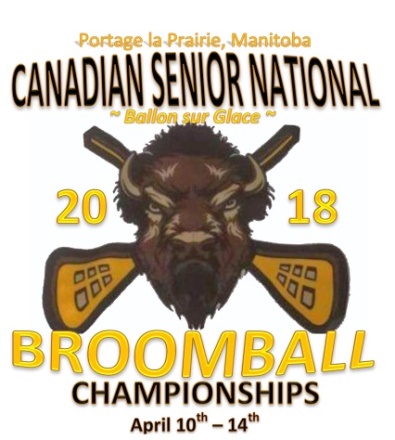 MARCHANDISE SOUVENIRNationaux Séniors 2018Nous sommes heureux de vous dévoiler la marchandise souvenir 2018.  Consultez la liste ci-jointe pour voir tous les articles disponibles dans différentes couleurs et grandeurs. Complétez le bon de commande ci-joint.Les commandes doivent être reçues avant le mardi 6 mars 2018 L’inventaire additionnel sur place sera LIMITÉ; alors commandez tôt!Le paiement COMPLET doit être inclus avec toute commande personnalisée (SANS EXCEPTION).Aucun remboursement, changement ou annulation après la date limite du 6 mars.Les articles souvenir seront disponible pour ramassage à l’événement.Options de paiement :		Transfert électronique, mandat, chèque Pour renseignements ou placer votre commande : CONTACTER : 		Tina 1-204-278-3515       Télécopieur : 1-204-925-5792Ou par COURRIEL :	 broomball2018@outlook.comPar la poste :Manitoba Amateur Broomball Association145 Pacific AvenueWinnipeg,  MB  R3B 2Z6